Mesterpoengreglement
for Norsk Bridgeforbund(Gjeldende fra 2018-09-01)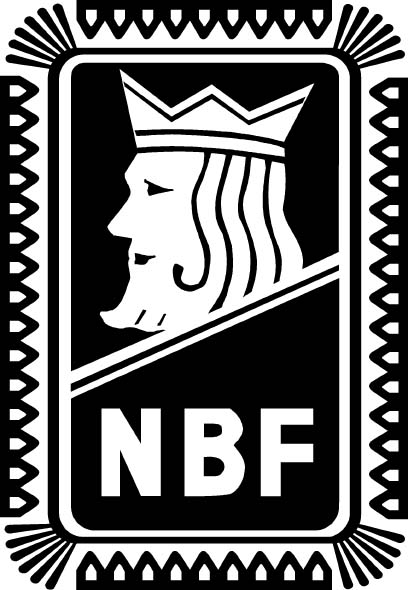 NORSK BRIDGEFORBUNDAdresse: Sognsveien 75 A, 0840 OSLOTelefontid: 12.00 – 15.00Telefon: 47 47 94 00Epost: bridge@bridge.noHjemmeside: http://bridge.noInnholdsfortegnelse1.	Formål	42.	Definisjon av mesterpoeng	43.	Bruk av mesterpoeng	43.1.	Klubbpoeng	43.2.	Kretspoeng	43.3.	Forbundspoeng	53.3.1.	Søknader	53.3.2.	Forholdet til NBF og egen krets må være i orden	53.3.3.	Kvalitetskrav	53.3.4.	Kvantitetskrav og tildeling	53.3.5.	Monradturnering	73.3.6.	Avbrutt turnering	73.3.7.	Avgift/Rapport	73.3.8.	Mesterskap	73.3.9.	Handikapturneringer	74.	Registrering av utdelte mesterpoengkuponger	75.	Mesterpoengoversikten	77.	Tabellene	97.1.	Tabell A: Klubbpoeng i lagturneringer	9A1:	Lagturneringer. Serieturneringer uten opp- og nedrykninger, samt cupturneringer.  Lagkamper mellom klubber. Serieturneringer i flere grupper med opp- og nedrykning. Serie- eller cupturnering hvor det spilles få kamper pr. kveld.	9A 2:	Andre lagturneringer.	107.2.	Tabell B: Klubbpoeng i parturneringer	117.3.	Tabell C: Klubbpoeng i singelturneringer	137.4.	Tabell D: Kretspoeng i lagturneringer	14D1:	Bonusskala lagturneringer	14D2:	Tildeling per kamp i lagturneringer.	14D3:	Serieturneringer	16D4:	Cupturneringer	16D5:	Monradturneringer	16D6:	Bonuspoeng i turneringer som ikke oppfyller kravene for tildeling etter tabell D1. For eksempel sommerturneringer.	167.5.	Tabell E: Kretspoeng i parturneringer	17E1:	Turneringer over en eller flere dager. Minimum 12 par – 42 spill	17E2:	Bonuspoeng i turneringer som ikke oppfyller kravene for tildeling etter tabell E1. For eksempel sommerturneringer.	177.6.	Tabell F: Kretspoeng singelturneringer	20F1:	Turneringer over en eller flere dager. Minimum 16 spillere – 42 spill,	20F2:	Bonuspoeng i turneringer som ikke oppfyller kravene for tildeling etter tabell F1. For eksempel sommerturneringer.	207.7.	Tabell G: Kretspoeng, KM-bonus.	227.8.	Tabell H: Forbundspoeng, internasjonalt. Poengene er pr. spiller.	227.9.	Tabell I: Norgesmesterskapet for klubblag	227.10.	Tabell J: Seriemesterskapet	237.11.	Tabell K: Norgesmesterskapet for par, åpen klasse	237.12.	Tabell L: Norgesmesterskap for par, andre klasser	247.14.	Tabell N: Norgesmesterskap for lag, andre klasser	247.15.	Tabell O: Klubb-, krets- og forbundspoeng i landsomfattende turneringer	24O1:	 MP-treff og tilsvarende internasjonale turneringer.	24O2:	Simultanturneringer	25Formålå stimulere til deltakelse i turneringer arrangert av NBF eller forbundets kretser og klubberved tildeling å stimulere turneringsarrangører til å forbedre kvaliteten på arrangementeneå gi en landsomfattende målestokk for spillestyrke og aktivitet på enkeltspillereDefinisjon av mesterpoengMesterpoeng finnes i tre valører:100	klubbpoeng	= 1 mesterpoeng10	kretspoeng (KP)	= 1 mesterpoeng1	forbundspoeng (FP) 	= 1 mesterpoengSvenske, danske, islandske og færøyske mesterpoeng konverteres 1 til 1.
Bruk av mesterpoengVed enhver tvil om forståelsen av reglene for norske mesterpoeng skal NBFs kontor forespørres.Ved delte plasseringer skal begge (alle) par tildeles klubb-, krets- eller forbundspoeng tilsvarende høyeste plassering (kvalitetsberegning benyttes ikke). Ved tildeling av bonuspoeng skal kvalitetsberegning benyttes for å skille deltakerne.I handikapturneringer skal mesterpoengene utdeles etter en resultatliste hvor handikapet er fjernet.Ved turneringer i flere grupper i henhold til spillestyrke multipliserer antall par med følgende faktorer før man går inn i tabellen/formelen (høyeste pulje først):2 puljer: 1,2 - 0,83 puljer (A-B-C):1,2 -1 - 0,8.3 puljer (A-B1-B2):1,2 - 0,8 - 0,8. 4 puljer: 1,3 -1,1- 0,9 - 0,7.5 puljer: 1,4 -1,2 -1- 0,8 - 0,6.Utregningen vil som regel innebære at et annet antall par enn vanlig får tildelt poeng. Eks.: Med 3 puljer, 48 par i A, 42 par i B og 38 par i C benyttes i pulje A tabell for 58 par (48x1,2=58), i pulje B tabell for 42 par og i pulje C tabell for 31 par (38x0,8=31). Ved desimaler avrundes oppover.KlubbpoengKlubbpoeng utdeles i turneringer arrangert av klubber eller kretser tilsluttet NBF. Registreringen foretas på regneark for klubbpoeng som kan lastes ned fra NBFs hjemmesider, eller gjennom NBFs turneringsregnskapsprogram (Ruter).Tabell A, B eller C benyttes.KretspoengKretspoeng utdeles i turneringer arrangert av kretsene, eller i turneringer godkjent av kretsene.Spillere fra alle klubber tilsluttet NBF innen kretsen må gis anledning til å delta.Det godkjennes at kretsene kan lage følgende objektive klasseinndelinger: Junior, veteraner, mix, dame, bedrift, spillestyrke (ruternål, elite). Kretsstyret er ansvarlig for at kriteriene er objektive og følges.Turneringer for et utvalg av klubber kan ikke tildeles kretspoeng.Tabell D, E, F og G benyttes. For turneringer i kretsens regi eller med kretsens godkjennelse som er åpne for alle, kan det utdeles kretspoeng som bonus i tillegg til klubbpoeng (se tabell E2).Registreringen foretas på regneark for kretspoeng som kan lastes ned fra NBFs hjemmesider, eller gjennom NBFs turneringsregnskapsprogram (Ruter).ForbundspoengForbundspoeng kan tildeles i turneringer arrangert av klubber og kretser tilsluttet NBF etter søknad. Spillere fra alle klubber tilsluttet NBF må gis anledning til å delta. Deltakerne må være medlem av NBF, med unntak av utenlandske gjestespillere.

Forbundspoeng tildeles også for plasseringer i internasjonale mesterskap samt turneringer sanksjonert av EBL/WBF. Forbundspoeng tildeles kun spillere som representerer Norge.3.3.1.	SøknaderSøknadsprosedyren er at turneringa registreres på Turneringsoversikt på NBFs hjemmeside (http://www.bridge.no/ruter/ny_turnering) med forbundspoeng. Det går da automatisk en E-post til arrangøren og vedkommende krets.. Kretsen kontrollerer at turneringa ikke er i konflikt med andre aktuelle turneringer, og videresender E-posten til harald.berre.skjaran@bridge.no med anbefaling om godkjenning av FP. Så snart dette er godkjent, vil turneringa bli synlig på turneringsoversikten, og påmelding være mulig.Det anbefales å registrere turneringene i god tid før arrangementstidspunktet.Det tildeles ikke FP til turneringer som arrangeres samtidig med Seriemesterskapet i åpen klasse, Norsk Bridgefestival eller NBF Organisasjonsdager. Dersom en krets arrangerer KM par/NM semifinale, tildeles ikke FP i andre turneringer i kretsen på samme tidspunkt.Tildeling av bonuspoeng er automatisk når de kvantitative og kvalitative kravene er oppfylt. Arrangøren skal etter turneringen sende inn resultatlisten og en rapport med følgende tilleggsopplysninger: Beskrivelse av lokaler, turneringsform, regnskapsservice, spillservice (spillstensiler m.m.), turneringsledelse, disiplinære hendelser, samarbeid med NBP/media og NBF.3.3.2.	Forholdet til NBF og egen krets må være i ordenBetalt medlemsavgift og andre fordringer.Innsendt resultatliste og rapportskjema fra tidligere års turneringer.3.3.3.	KvalitetskravTurneringen skal ledes av en ikke-spillende krets- eller forbundsautorisert turneringsleder. Tilfeller av force majeure forelegges NBF, og forbundspoengene blir ikke registrert før saken er behandlet.3.3.4.	Kvantitetskrav og tildelingFor at en turnering skal tildeles FP må det delta minimum 12 par / 6 lag / 24 spillere og turneringen må omfatte minimum 48 spill. Turneringen skal i prinsippet være åpen for alle medlemmer av NBF.Maksimalt 1/4 av deltakerne kan komme fra arrangørklubben. Invitasjon skal sendes til minst tre kretser.Det tildeles forbundspoeng etter følgende regler:1/4 av parene får poeng. Ved to eller flere puljer benyttes justeringsfaktorene under pkt. 3 side 5. Dette vil påvirke antall par som får poeng.Par:	1. plass tildeles FP etter formelen: 0,1 * antall par + 0,05 * antall spill.
Lag:	1. plass tildeles FP etter formelen: 0,15 * antall lag + 0,05 * antall spill.
Singel:	1. plass tildeles FP etter formelen: 0,075 * antall spillere + 0,05 * antall spill.
Dersom turneringen omfatter mer enn 100 spill, benyttes 100 som faktor i formelen.De neste plassene tildeles poeng etter en geometrisk rekke slik at siste poengplass blir tildelt 0,3 FP. Faktoren som benyttes for hver plass skal imidlertid aldri være mindre enn 2/3 og ikke høyere enn (plassiffer / (plassiffer + 1).I beregningene for tildelte FP avrundes det ikke, men det avrundes til en desimal etter vanlige regler ved registreringen.I lagturneringer tildeles FP for vunnet kamp. Tildeling er etter tabell D2 delt på 10. 
(Det skal ikke justeres i D2 pga. puljer/runder). Vunnet kamp er 12,00 VP eller mer, ellers deles mesterpoengene. Med Oslopokalberegning er vunnet kamp 7,00 poeng eller mer per spill (49 poeng i 7-spillskamp), ellers deles mesterpoengene.Ved 12-19 par/6-9 lag/24-39 spillere er det halv tildeling av FP.Tildeling av FP til turneringsformer som ikke er nevnt i tabellen må det søkes spesielt om. I tillegg til ovenstående tildeles bonuspoeng etter tabellen nedenfor. Se forøvrig punkt 3.3.1. Antall FP som totalt tildeles 1. plass. inkl. bonus og (i lag) poeng for vunnet kamp skal ikke overstige 35.Kravene er minimumskrav. Bonuspoeng tildeles kun i åpne (ikke damer, mix, veteran, junior, osv.) par- og lagturneringer, og da kun til høyeste pulje.Antall FP som totalt tildeles 1. plass, inkludert bonus og FP per kamp, skal ikke overstige 35.Mesterpoengene registreres direkte på den enkelte spiller i Mesterpoengsystemet.3.3.5.	MonradturneringSe Turneringsreglementet, punkt 2.13. (lag) og 3.11. (par).3.3.6.	Avbrutt turneringSe Turneringsreglementet, punkt 3.12.3.3.7.	Avgift/RapportRapport og resultatliste sendes til NBF snarest etter arrangementet. Tilsendt rapportskjema skal benyttes. Samtlige felt skal fylles ut. FP-avgift faktureres fra NBF.3.3.8.	MesterskapForbundspoeng utdeles dessuten for plasseringer i internasjonale mesterskap, Seriemesterskap og Norgesmesterskap etter tabellene H, I, J, K, L, M, N og O og i landsomfattende turneringer (MP-treff mm) etter tabell P.3.3.9.	HandikapturneringerI turneringer med handikap deles det ut mesterpoeng etter resultatet med og uten handikap; full skala uten handikap og halv skala (antall mesterpoeng halveres) med handikap. Ingen for mesterpoeng for begge resultatene; høyeste tildeling av mesterpoeng beholdes. For klubb- og kretspoeng avrundes det oppover.
Registrering av utdelte mesterpoengkupongerSpillere som er tildelt mesterpoengkuponger er selv ansvarlig for oppbevaringen av disse.Registrering av poeng skjer ved innsendelse av kuponger til: Norsk Bridgeforbund, Sognsveien 75 A, 0855 OSLO.Ved første gangs registrering oppgis medlemsnummer, fullt navn, adresse, fødselsdato, klubb og krets, samt sum innsendte poeng pr. kategori.Når en spiller tidligere er registrert, vedlegges et følgeskriv med navn og medlemsnummer utfylt med summer for de poeng pr. kategori som innsendelsen omfatter. 
I løpet av sesongen vil det bli sendt ut nål til spillere (klubben) som oppnår ny tittel.MesterpoengoversiktenDenne oppdateres automatisk på NBFs hjemmesider på internett hver morgen. Titler i mesterpoengsystemetTabelleneTabell A: Klubbpoeng i lagturneringerLagturneringer innen klubben. (Parturneringer med lagberegning gis poeng som for parturneringer.)1/3 av lagene får bonuspoeng etter turneringens slutt. Ved to eller flere puljer skal justeringsfaktorene under pkt. 3 side 5 benyttes. Dette vil påvirke antall lag som får poeng.I tillegg tildeles det poeng for vunnet kamp dersom kampene består av minst tre spill. Poengene fordeles på spillerne etter hver kamp, og en spiller som bare har spilt en halvrunde, får halvparten så mange poeng som en spiller som har spilt hele kampen. Ved uavgjorte kamper tildeles hvert lag halvparten av poengene.A1:	Lagturneringer. Serieturneringer uten opp- og nedrykninger, samt cupturneringer.  Lagkamper mellom klubber.
Serieturneringer i flere grupper med opp- og nedrykning.
Serie- eller cupturnering hvor det spilles få kamper pr. kveld.Minimum 2 lag – minimum 3 spill pr. kamp.Hvis det spilles med flere grupper, gjelder følgende:I gruppe A spilles det i hver kamp om det antall klubbpoeng tabellen nedenfor angir + 4 poeng ganger antallet grupper.I gruppe B konkurreres om 16 poeng mindre enn i gruppe A.I gruppe C - D konkurreres om 8 poeng mindre enn i nærmeste høyere gruppe.
For vunnet kamp får laget klubbpoeng (klp) etter følgende tabell:
.Ved turneringens slutt (serie og cup) får hver spiller bonus etter tabellen nedenfor under følgende forutsetninger:Minst 4 lag må ha deltatt.Spilleren må ha spilt minst 1/3 av halvrundeneVed serieturneringer må man ha møtt minst 2/3 av de deltakende lag.Ved cupturneringer må eksakt sluttplassering være fastlagt.Turneringen må ha gått over 2-3 kvelderHvis turneringen har gått over minst fire kvelder, utdeles bonuspoeng etter tabellen nedenfor:
(Ellers samme forutsetning som i tabellen ovenfor.)A 2:	Andre lagturneringer. Minimum 2 lag - 2 spill pr, kamp, minst 18 spill totalt.1/3 av deltakende lag får poeng. Poengene fordeles på lagets spillere. Hvis turneringen strekker seg over flere kvelder, skal poeng utdeles hver kveld. For turneringer som går over minst fire kvelder utdeles bonus for sluttplassering etter samme tabell som under A 1.Tabell B: Klubbpoeng i parturneringerParturneringer innen klubben. Minst 18 spill pr. kveld. For urutinerte spillere kan det deles ut halv skala med 10-17 spill.Hvis turneringen strekker seg over flere kvelder, skal poeng utdeles hver kveld.1/3 av parene får poeng. Ved to eller flere puljer skal justeringsfaktorene under pkt. 3 side 5 benyttes. Dette vil påvirke antall par som får poeng.Prinsippet er at vinnerne får to poeng for hvert deltakende par i turneringen, og hvert poengberettiget par får 2/3 av nærmeste bedre pars poeng. Ingen tildeles mindre enn 4 poeng. (Ved antall over 24, er tabellene modifisert for å unngå at alle de siste plassene får 4 poeng). Begge spillere i paret får det antall poeng tabellen tilsier. En ren Mitchellpulje regnes som to puljer, men fasitturneringer regnes alltid som en pulje. Tabell, se neste side.Tabell BTabell C: Klubbpoeng i singelturneringerSingelturneringer innen klubben. Minst 18 spill. Halv skala ved 10-17 spill.Hvis turneringen strekker seg over flere kvelder, skal poeng utdeles for hver kveld. 1/3 av spillerne får poeng. Ingen tildeles mindre enn 4 poeng.Tabell CTabell D: Kretspoeng i lagturneringerTurneringer i kretsens regi eller med kretsens godkjennelse. Turneringene skal være åpne for alle kretsens medlemmer (som oppfyller evt. klassekrav).D1:	Bonusskala lagturneringerMinimum 8 lag – 42 spill. For å få bonuspoeng må man ha spilt minimum 1/3 av (halv)rundene.1/4 av lagene får bonuspoeng etter turneringens slutt. Ved to eller flere puljer skal justeringsfaktorene under pkt. 3 side 5 benyttes. Dette vil påvirke antall lag som får poeng. (Bonuspoeng tildeles dersom puljefaktor og/eller eventuell KM-faktor (se neste avsnitt) medfører at antall lag justeres til minst åtte.) I kretsmesterskap justeres antall lag etter foregående justering (uten avrunding) med en faktor 1,5 før man går inn i tabellen. Dette gjelder dog ikke evt. innledende runder. Det kan tildeles forhøyet skala i ett lagmesterskap hver sesong for hver klasse (Åpen, damer, veteran, junior, mix, bedrift). I tillegg kommer evt. KM-bonus etter tabell G for ett lagmesterskap per sesong.Tabell, se neste side.D2:	Tildeling per kamp i lagturneringer.Minimum 4 lag og 5 spill per kamp.Poengene fordeles på vinnerlagets spillere etter hver kamp, og en spiller som har spilt en halvrunde, får halv tildeling av en spiller som har spilt hele kampen. Ved uavgjort kamp deles poengene mellom lagene. Uavgjort kamp er kamper der VP ligger mellom 8,01 og 11,99 til begge lag. Med Oslopokal-beregning er vunnet kamp 7,00 poeng eller mer per spill (49 poeng i 7-spillskamp), ellers deles mesterpoengene. Straffepoeng tildelt i VP tas ikke med i beregningen, men straffepoeng i IMP tas med. Halve kretspoeng rundes oppover. Utgangspunkt for tildeling, uavhengig av spilleform. I tillegg kommer evt. bonus.Ved mindre enn 5 spill pr kamp, kun evt. bonus etter D1.Tildelingen økes videre med 4 KP per 8 spill.Justering for nivå:Tillegg på 4 KP for hvert nivå, forutsatt minst 8 lag på hvert nivå. Lavere antall lag tillates på laveste nivå.Tabell D1D3:	SerieturneringerTildeling etter tabell D2 samt bonus etter D1.Ved turneringer med innledende-, (mellom-) og finalerunde, økes tildelingen med 4 KP per utslagsrunde forutsatt at maksimum halvparten av lagene går videre for hver runde. Eventuell trøstepulje beholder samme tildeling som i foregående runde.D4:	CupturneringerTildeling etter tabell D2 samt bonus etter D1.For hver runde økes tildelingen med 4 KP.  Eventuell oppsamlingsrunde tildeles samme tildeling som i foregående hovedrunde, og tildelingen økes (med 4 KP) da først fra tredje hovedrunde.D5:	MonradturneringerTildeling etter tabell D2 samt bonus etter D1.Ved turneringer med innledende-, (mellom-) og finalerunde, økes tildelingen med 4 KP per utslagsrunde forutsatt at maks halvparten av lagene går videre for hver runde. Eventuell trøstepulje beholder samme tildeling som i foregående runde.D6:	Bonuspoeng i turneringer som ikke oppfyller kravene for tildeling etter tabell D1. For eksempel sommerturneringer.	Minimum 4 lag og minst 21 spill. Utdelingen kommer i tillegg til utdeling etter tabell A.Tabell E: Kretspoeng i parturneringerTurneringer i kretsens regi eller med kretsens godkjennelse. Turneringene skal være åpne for alle kretsens medlemmer (som oppfyller evt. klassekrav).E1:	Turneringer over en eller flere dager. Minimum 12 par – 42 spill1/4 av parene tildeles kretspoeng. Ved to eller flere puljer skal justeringsfaktorene under pkt. 3 side 5 benyttes. Dette vil påvirke antall par som får poeng.I kretsmesterskap justeres antall par etter foregående justering (uten avrunding) med en faktor 1,5 før man går inn i tabellen, og vil forandre antall par som får poeng. Dette gjelder dog ikke evt. innledende runder. Minimum antall par for å dele ut kretspoeng i kretsmesterskap er åtte. Det kan tildeles forhøyet skala i ett parmesterskap hver sesong for hver klasse (Åpen, damer, veteran, junior, mix, bedrift). I tillegg kommer evt. KM-bonus etter tabell G for ett parmesterskap per sesong.Ved turneringer med minst 70 spill multipliseres tabelloppslaget med (0,65 + 0,005*antall spill). Med mer enn 150 spill, brukes 150 i formelen. Dette vil ikke forandre antall spillere som skal få poeng. Det avrundes opp/ned til heltall etter vanlige regler.Tabell, se neste side.E2:	Bonuspoeng i turneringer som ikke oppfyller kravene for tildeling etter tabell E1. For eksempel sommerturneringer.Minimum 8 par og 21 spill.Utdeling kommer i tillegg til utdeling etter tabell B.Tabell E1Tabell E1Tabell F: Kretspoeng singelturneringerTurneringer i kretsens regi eller med kretsens godkjennelse. Turneringene skal være åpne for alle kretsens medlemmer (som oppfyller evt. klassekrav).F1:	Turneringer over en eller flere dager. Minimum 16 spillere – 42 spill,1/4 av spillerne tildeles kretspoeng. Ved to eller flere puljer skal justeringsfaktorene under pkt. 3 side 5 benyttes. Dette vil påvirke antall spillere som får poeng.I kretsmesterskap justeres antall spillere etter foregående justering (uten avrunding) med en faktor 1,5 før man går inn i tabellen, og vil forandre antall spillere som får poeng. Dette gjelder dog ikke evt. innledende runder. Det kan tildeles forhøyet skala i ett singelmesterskap hver sesong. Minimum antall spillere for å dele ut kretspoeng i kretsmesterskap er tolv.Ved turneringer med minst 70 spill multipliseres tabelloppslaget med (0,65 + 0,005*antall spill). Med mer enn 150 spill, brukes 150 i formelen. Dette vil ikke forandre antall spillere som skal få poeng. Det avrundes opp/ned til heltall etter vanlige regler.Tabell, se neste side.F2:	Bonuspoeng i turneringer som ikke oppfyller kravene for tildeling etter tabell F1. For eksempel sommerturneringer. Minimum 16 spillere og 21 spill.Utdeling kommer i tillegg til utdeling etter tabell C.Tabell F1Tabell G: Kretspoeng, KM-bonus.Ekstra bonus i kretsmesterskap, øverste klasse. Bonus utdeles i kun ett kretsmesterskap for lag og kun ett kretsmesterskap for par pr. krets pr. sesong. Ved utdeling av bonus ved lik plassering benyttes kvotient eller kvalitetsberegning for å skille konkurrentene. Ved fortsatt likhet får alle høyeste aktuelle bonus. Spilleren skal ha spilt minst 1/3 av halvrundene.Tabell H: Forbundspoeng, internasjonalt. Poengene er pr. spiller.Det tildeles FP i alle EBL- og WBF- turneringer og turneringer sanksjonert av EBL/WBF. Tildeling er basert på utdelte Europeiske Mesterpoeng:  FP = 2/3 x EMP.Forbundspoeng i Nordisk Mesterskap for lag (Spilleren skal ha spilt minst 1/3 av halvrundene): Forbundspoeng i Nordisk Mesterskap for ungdomsparMesterpoengene registreres direkte på den enkelte spiller i Mesterpoengsystemet.Enkelte EBL- og WBF- turneringer har ikke EMP-skala. FP tildeles da i henhold til pkt. 3.3.4 (side 8).Tabell I: Norgesmesterskapet for klubblagPoengene fordeles på lagets spillere.I finalen tildeles seirende lag 16 forbundspoeng pr. kamp. Disse fordeles blant lagets spillere. Ved uavgjorte kamper deles poengene mellom lagene. Uavgjort kamp er kamper der VP ligger mellom 8,01 og 11,99 til begge lag. Straffepoeng tildelt i VP tas ikke med i beregningen, men straffepoeng i IMP tas med. Spillere som har spilt én halvrunde, får halvparten av poengene som oppnås ved å spille en hel kamp.Bonus i finalenFor å oppnå bonus må en ha spilt minst 1/3 av halvrundene.Mesterpoengene registreres direkte på den enkelte spiller i Mesterpoengsystemet.Tabell J: SeriemesterskapetPoengene fordeles på lagets spillere. Summen av poeng for alle kamper avrundes opp til to desimaler. Ved uavgjorte kamper deles poengene mellom lagene. Uavgjort kamp er kamper der VP ligger mellom 8,01 og 11,99 til begge lag. Straffepoeng tildelt i VP tas ikke med i beregningen, men straffepoeng i IMP tas med. Spillere som har spilt én halvrunde, får halvparten av poengene som oppnås ved å spille en hel kamp.Bonus tildeles etter avsluttet serie. For å oppnå bonus må en ha spilt minst 1/3 av halvrundene. Mesterpoengene registreres direkte på den enkelte spiller i Mesterpoengsystemet.Tabell K: Norgesmesterskapet for par, åpen klasseMesterpoengene registreres direkte på den enkelte spiller i Mesterpoengsystemet.Tabell L: Norgesmesterskap for par, andre klasserFP tildeles i henhold til pkt. 3.3.4 (side 8).Følgende bonusskalaer benyttes, forutsatt at de kvantitative krav til aktuell skala er oppfylt: Tildeling 10-8-6-4-3-2-1 krever 150 par, tildeling 8-6-4-3-2-1 krever 100 par.Antall FP som totalt tildeles 1. plass, inkludert bonus, skal ikke overstige 35.Mesterpoengene registreres direkte på den enkelte spiller i Mesterpoengsystemet.Tabell N: Norgesmesterskap for lag, andre klasserFP tildeles i henhold til pkt. 3.3.4 (side 8). FP per kamp økes med 50 % i forhold til pkt. 3.3.4.Følgende bonusskalaer benyttes, forutsatt at de kvantitative krav til aktuell skala er oppfylt:Tildeling 10-8-6-4-3-2-1 krever 75 lag, tildeling 8-6-4-3-2-1 krever 50 lag.Antall FP som totalt tildeles 1. plass, inkludert bonus og FP per kamp, skal ikke overstige 35.Mesterpoengene registreres direkte på den enkelte spiller i Mesterpoengsystemet.Tabell O: Klubb-, krets- og forbundspoeng i landsomfattende turneringerO1:	 MP-treff og tilsvarende internasjonale turneringer.Kretspoeng deles ut i hver pulje etter tabellen nedenfor, Mitchellturnering regnes som to puljer.Forbundspoeng deles ut på landsbasis etter tabellen nedenfor.Mesterpoengene registreres direkte på den enkelte spiller i Mesterpoengsystemet.O2:	SimultanturneringerKlubbpoeng deles ut lokalt etter tabell B.

På landsbasis deles klubbpoeng ut etter tabell B med et fratrekk på 25 %. BonusskalaAntall par/lagPar i A- når B-puljeAntall spillMerknaderHalv tildeling12 par/6 lag/24 spillere-48 spillStd. tildeling20 par/10 lag/40 spillere16 par48 spill2-128 par/14 lag20 par54 spill3-2-136 par/18 lag24 par60 spill4-3-2-140 par/20 lag28 par78 spill6-4-3-2-144 par/24 lag32 par84 spillBred god deltakelse8-6-4-3-2-148 par/30 lag36 par90 spillHøy kvalitet10-8-6-4-3-2-152 par/40 lag40 par96 spillMeget høy kvalitetTittelNålMesterpoengKløvermester♣3Rutermester♦15Rutermester m/stjerne♦ m/krans30Hjertermester♥50Hjertermester m/stjerne♥ m/krans100Sparmester♠150Sparmester m/stjerne♠ m/krans300Grandmester♣ ♦ ♥ ♠500 min 150 FPStormester♣ ♦ ♥ ♠ m/krans700 min. 400 FPStormester m/stjerne1500 min. 400 FPSuperstormester25003-5 spill8 klp6-8 spill16 klp9-11 spill24 klp12-14 spill32 klp15-17 spill40 klp18-20 spill48 klp21-23 spill56 klp24-26 spill64 klp27-29 spill72 klp30-32 spill80 klposv.Ant. LagPlasseringPlasseringPlasseringPlasseringPlasseringPlasseringPlasseringAnt. Lag123456741555205625107301558352059402510104530155115035205125540251013604530155146550352051570554025101675604530155178065503520518857055402510199075604530155209580655035205Ant. LagPlasseringPlasseringPlasseringPlasseringPlasseringPlasseringPlasseringAnt. Lag1.2.3.4.5.6.7.430105401065020760301087040109805020109060301011100704010121108050201312090603010141301007040101514011080502016150120906030101716013010070401018170140110805020191801501209060301020190160130100704010AntallLagPlasseringPlasseringPlasseringPlasseringPlasseringPlasseringPlasseringPlasseringPlasseringPlasseringPlasseringAntallLag123456789101122433644832560406724878456408966444910872481012080564011132886040121449664441315610472483214168112765236151801208056401619212888604028172041369264443218216144966444321922815210472483224202401601087248322421252168112765236242226417612080564028202327618412484564028202428819212888604028202631220814096644432241628336224152104724832241616303602401601087248322416163238425617211680564028201616Par12345678910111213141516171819204855107612871496816117918128102013961122151071224161171326171285142819128615302013961632211496417342315107418362416117519382518128642040271812964214228191396422442921151186423463122161186424483223161186425503325181310754265235251914107542754362619141075428563728211612975429583929221612975430604030221713975431624131241914119754326443322519151197543366443325191511975434684534272117131086543570473528221713108654367248362822171411875437744937302419151210865438765138302419151210865439785239312520161210865440805340322621171411976544182554133272217141198654428456423427221814129865443865743342823191613119765444885944352924191613119765445906045362924201613119765446926146373125211815121087654479463473831262118151210876544896644838322622181512109765449986549393327231916141110876545010067504033282320161412108765451102685141342824201714121087654521046952423529252118151311987654531067153423530252118151311987654541087254433630262218151311987654551107355443731272319171412109865545611275564537322723201714121098665457114765746383228232017141210986654581167758463933282521181613121097655459118795947393429252118161412109765546012080604840342925221916141210976554Spillere1.2.3.4.5.6.7.8.9.10.11.12.13.14.15.16.17.18.8128591496101510741117117512181285132013964142114964152315107416241611864172617128641827181286419291914107542030201411864213221151186422332217129754233523171310754243624181310754253825191411975426392620151297542741272015129754284228211713108654294429221713118654304530231814118754314731231915121086543248322419151210865433503325201612108654345134262017141197654355335262117141197654365436272217141198654375637282218151310976543857382923191513119765439593929231916131197654406040302420171412108765441624131252117141210876544263423225211715121087654436543322622181513119876544466443326221916131198765445684534272319161311987654466946352823201714121098655447714735282420171412119866544872483629242017151311987654497449372925211816131110876554507550383025211816141210976554517751383126221916141210976554527852393126221917151311987655453805340322723201715131110876554548154413227232017151311108765545-6 spill4 KP (1 KP per spiller)7-15 spill8 KP16-23 spill12 KP24-31 spill16 KP32-39 spill20 KPLag1.2.3.4.5.6.7.8.9.10.11.12.13.14.15.585696711781289149610151071117117121812813201396142114961523151071624161171726171185182718128519291913862030201396213221149642233221510742335231510752436241611752538251711753263926171285327412718128542842281912864294429201496433045302014964331473121141074332483222151074333503323171286433451342417128643355335251712964336543625181296433756372720141186433857382820151186433959392821151186434060402921151186434162413123171310754342634231231713107543436543322418131075434466443324181310754345684534262015129754346694635262015129754347714735272016129754348724836272116129754349744937292217131186543507550382923181411865435177513830231814118654352785239302318141186543538053403125201612108654354815441322520161210865435583554133262016131086543568456423326201613108654357865743342722181411976543588758443528221814119765435989594435282318141297654360906045362923181512976543LagLagLag1.2.3.4.5.6.7.4-516-7218-93210-114312-135314-1564316-1775318-1985420-2196422-231074324-251175326-271285428-291396430-3114964332-33151074334-35161175336-37171185338-391812854240-411913864342-432013964344-452114964346-47221510743248-492315107532ParParPar1.2.3.4.5.6.7.8.9.10.11.12.13.14.8-11112-152116-193220-2343224-2753228-31643232-35753236-398542240-439643244-47107432148-51117532152-551285422156-591396432160-6314964321164-67151075321168-711611854321172-751711864321176-7918129653321180-8319139754321184-872013107643221188-912114108643221192-9522151186543221196-99231512975432211100-1032416129764332211104-10725171310865432211108-111261713108654332211Par1.2.3.4.5.6.7.8.9.10.11.12.13.14.15.16.17.6647748859964101074111175121285131396414149641515107416161175171711853181812854191913864202013964212114106432222151074323231510753242416117532525171286432626171296432727181396432828191396432929191410864330302015118643313121151186433232211511864333332217129754334342317131075433535231713107543363624181310754337372519141187543383825191511975433939262015119754340402720151297543414127211613108654342422821161310865434343292217131086543444429221713108654345453023181411976543464631231815129765434747312419151297654348483224191512108654349493325201613109765435050332520161311976543515134262016131197654352523526211714119765435353352721171412108754435454362722181512108754435555372822181512108754435656372822181512108754435757382923191613119865443585839292319161311986544359593930242016131198654436060403024201614119865443616141312420171412109765443626241312521171512109765443636342322521181512109765443646443322621181512109765443Par1.2.3.4.5.6.7.8.9.10.11.12.13.14.15.16.17.18.19.20.21.22.23.24.25.26.27.6565433326221816131110876544366664433262219161311108765443676745342722191614111087654436868453427231916141210876544369694635282320171412119876544370704735282320171512119876544371714736282420171513119876544372724836292420171513119876544373734937292421181513111097655433747449373025211816131210976554337575503830252118161412109765543376765138302522191614121097665433777751393126221917141211987655433787852393126221917151311987655433797953403226232017151311108765543380805340322723201715131110876554338181544132272320181513121098765543382825541332723201816141210987655433838355423328242118161412109876554338484564234282421181614121098765543385855743342824211916141311109776544338686574334292522191715131110987654433878758443529252219171513111098765443388885944352925221917151311109876544338989594536302522201715131210987665443390906045363026232017151412119876654433919161463630262320181614121198766544339292614637312623201816141211987665443393936247373127232118161413111098765544339494634738312724211816141311109876554433959563483832272421191615131110987665443396966448383227242119171513121098766544339797654939322824221917151412111098765544339898654939332825221917151412111098765544339999665040332825222017151412111098765544331001006750403329252220181614121110987655443310110167514034292522201816141311109877655443310210268514134292623201816141312109877655443310310369524134292623201816151312109877655443310410469524235302623211816151312109877655443310510570534235302623211917151412111098766554433SpillereSpillereSpillere1.2.3.4.5.6.7.8.9.10.11.12.13.14.15.16.17.16-23124-312132-3932140-47432148-555321156-6364321164-71753321172-798543221180-8796543221188-951075433221196-103117644322211104-1111286543322111112-11913975443222111120-127149765433222111128-13515108654433222111136-143161186554332222111144-15117119765443322221111.2.3.4.5.6.7.8.9.10.11.12.13.14.15.16.17.10853118641296413107431411753151185316128541713964318149643191410643201510743211611864322171186432317128643241812864325191397543262013107543272014107543282114108643292215118654330231511975433123161297543322416129754333251712108654334261713108654335261813108654336271814118654337281914119765433829191411976543392920151297654340302015129865434131211512108754434232211613108765434332221613109765434433221713119765434534231714119865443463523171411986544347352418141210875443483624181412108754434937251815121097654435038251915131097654435138261915131197654435239262016131197654435340272016131110876544354412720161411108765443554128211714121087654435642282117141210876544357432921171412109876544358442922171512119876544359443022181513119876544360453023181513119876544361463123181513111087655433624731231916131110976554336347322419161412109765543364483224191614121097665433654933242016141211987655433665033252017141211987655433KM lag, min. 6 lagKM par, min. 12 par1. plass60 KP pr. spiller60 KP pr. spiller2. plass40 KP pr. spiller40 KP pr. spiller3. plass30 KP pr. spiller30 KP pr. spillerKM lag, under 6 lagKM par, under 12 par1. plass30 KP pr. spiller30 KP pr. spiller2. plass20 KP pr. spiller20 KP pr. spiller3. plass15 KP pr. spiller15 KP pr. spillerÅpen klasseDamer/U25Jenter/U20U15/andre klasser1. plass50 FP pr. spiller25 FP pr. spiller15 FP pr. spiller10 FP pr. spiller2. plass20 FP pr. spiller10 FP pr. spiller5 FP pr. spiller3 FP pr. spillerU25Jenter/U20U15/andre klasser1. plass15852. plass5321. runde 4 FP til vinnende lag2. runde 4 FP til vinnende lag3. runde8 FP til vinnende lag4. runde8 FP til vinnende lag5. runde12 FP til vinnende lag6. runde12 FP til vinnende lag1. plass28 FP pr. spiller2. plass16 FP pr. spiller3. plass12 FP pr. spillerFP pr. kamppr. lagBonus pr. spillerBonus pr. spillerBonus pr. spillerFP pr. kamppr. lag1. plass2. plass3. plass1. divisjon12,02816122. divisjon9,614863. divisjon7,27434. div./5-6 lagSpill pr. kamp: 20 – 2,8, 24 – 3,2, 28 – 3,6, 32 – 4,0. Tildeling øker/minker med 0,1 FP pr. spill ved andre spillantall.3104. div./7-8 lagSpill pr. kamp: 20 – 2,8, 24 – 3,2, 28 – 3,6, 32 – 4,0. Tildeling øker/minker med 0,1 FP pr. spill ved andre spillantall.4204. div./9-15 lagSpill pr. kamp: 20 – 2,8, 24 – 3,2, 28 – 3,6, 32 – 4,0. Tildeling øker/minker med 0,1 FP pr. spill ved andre spillantall.4214. div. 16+ lagSpill pr. kamp: 20 – 2,8, 24 – 3,2, 28 – 3,6, 32 – 4,0. Tildeling øker/minker med 0,1 FP pr. spill ved andre spillantall.63254 par i finalen1. plass50 FP pr. spiller2. plass35 FP pr. spiller3. plass30 FP pr. spiller4. plass25 FP pr. spiller5. plass21 FP pr. spiller6. plass17 FP pr. spiller7. plass13 FP pr. spiller8. plass10 FP pr. spiller9. plass7 FP pr. spiller10. plass5 FP pr. spiller11. plass4 FP pr. spiller12. plass3 FP pr. spiller13. plass2 FP pr. spiller14. plass1 FP pr. spillerNM monrad par10-8-6-4-3-2-1NM junior8-6-4-3-2-1NM damer8-6-4-3-2-1NM veteran8-6-4-3-2-1NM mix8-6-4-3-2-1NM monrad lag10-8-6-4-3-2-1NM mixlag8-6-4-3-2-1NM damelag8-6-4-3-2-1NM veteranlag8-6-4-3-2-1Ant. ParKretspoengskala6-85-39-127-4-213-168-6-4-217+10-7-5-3-2PlasseringPlasseringPlasseringPlasseringPlasseringPlasseringPlasseringPlasseringPlasseringPlasseringPlasseringPlasseringPlasseringPlasseringPlasseringPlasseringPlasseringPlasseringPlasseringAnt. Par1234567891011121314151617181932-40141-551,556-701,5171-852186-110211111-1502111151-20022111201-22032111221-250321111251-2803221111281-32032211111321-360322111111361-4003222111111401-4403222211111441-48032222111111481-530432221111111531-5804322211111111581-63043222211111111631-690432222211111111691-7504332222211111111751-82043332222211111111821-890433322222211111111891+5433322222111111111